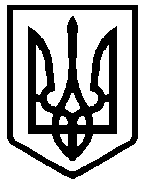 ВИКОНАВЧИЙ КОМІТЕТ СЛАВУТСЬКОЇ МІСЬКОЇ РАДИ   УПРАВЛІННЯ  ОСВІТИРІШЕННЯ колегії  управління освіти виконавчого комітету Славутської міської ради05 лютого2017 року                                                                                                  Протокол № 1/3  Про прогнозовану  мережу закладівосвіти міста на 2018-2019 навчальний рік  	Заслухавши інформацію начальника управління освіти Перепелиці Е.М. «Про прогнозовану мережу закладів освіти міста на 2018-2019 навчальний рік» КОЛЕГІЯ УХВАЛЮЄ: 1. Затвердити прогнозовану мережу класів на 2018-2019 навчальний рік.                                                                                                    2018-2019 н.р.2. Заступнику начальника управління освіти Вісик Т.А. забезпечити  реалізацію необхідних підготовчих заходів щодо розвитку мережі закладів загальної середньої освіти.                                                                                         Протягом 2018 року3. Керівникам закладів загальної середньої освіти:3.1. Здійснити комплектування класів та контингенту учнів на 2018-2019 навчальний рік відповідно до затвердженої мережі.                                                                                             До 31.08.2018 року3.2. При формуванні класів неухильно дотримуватись території обслуговування та нормативів наповнюваності класів.                                                                                                        Постійно3.3. Вести роз’яснювальну роботу серед учнівської та батьківської громадськості щодо організації профільного навчання у 2018-2019 навчальному році.                                                                                                           Постійно3.4.Забезпечувати формування профільних класів виключно на добровільній основі, не допускати випадків психологічного тиску на учнів при виборі ними профілю навчання.                                                                                                             Постійно3.5. Сприяти доцільній організації допрофільної підготовки учнів 8-9 класів для надання учням можливості свідомо й самостійного вибрати напрям профільного навчання в старшій школі.                                                                                                             Постійно4. Керівникам закладів дошкільної освіти активізувати роз’яснювальну роботу щодо різних форм здобуття дошкільної освіти.                                                                                                              Постійно5. Керівникам закладів позашкільної освіти працювати над збереженням та розвитком мережі гуртків позашкільних закладів.                                                                                                            Постійно6. Координацію роботи по виконанню рішення колегії покласти  на  головного спеціаліста управління освіти Голянич Л.С., заступника начальника управління освіти Вісик Т.А., контроль залишити за  головою колегії.Голова колегії                                                                      Перепелиця Е.М.Секретар колегії                                                                  Новоселецька О.Г.